第５８回山口県中学校選手権大会　下関会場について下関市中学校体育連盟軟式野球専門部 大会運営について以下のことにご熟読いただき、大会がスムーズに運営できるよう、ご協力よろしくお願いします。①受付にて当日チーム関係者（選手・監督）については、オーヴィジョンスタジアム下関玄関前で、受付をしてください。②駐車場について駐車場は、場内図でご確認ください。場内は、一方通行です。駐車場係の案内に従ってください。【 　駐車場について 　】 ※場内は一方通行です。≪場内図は別紙・・・２ページ≫○選手･監督･保護者の自家用車、バス（球場奥の駐車場のみ）→ 球場奥の駐車場　　　　　　　　　→ 西駐車場○役員･審判の自家用車 →	第１駐車場③アップ会場について・第１試合のチームは球場内でアップしてください。・第２試合のチームは多目的グラウンドでアップをしてください。多目的グラウンドでのアップは、キャッチボールおよび２人までのトスバッティング程度にしてください。４チームが同時に重なる際は、お互いに配慮しながら使ってください。・主将と監督がオーダー交換に遅れないよう、ご注意ください。・後片付け（グラウンド整備）をよろしくお願い致します。④怪我や病気について・怪我や病気につきましては、大会運営側では対応できません。各チームでご対応をお願い致します。・警察や救急車を要請する場合には必ず大会本部まで連絡をお願いします。⑤選手の待機場所について　　　・オーヴィジョンスタジアム下関については、室内練習場。オーヴィジョンスタジアム下関第二球場については、外野ファールゾーンの芝で待機をお願いします。雨天時は、当日再度お知らせします。下関市立川中中学校　井上		≪連絡先≫学校　電話：０８３－２５２－０９００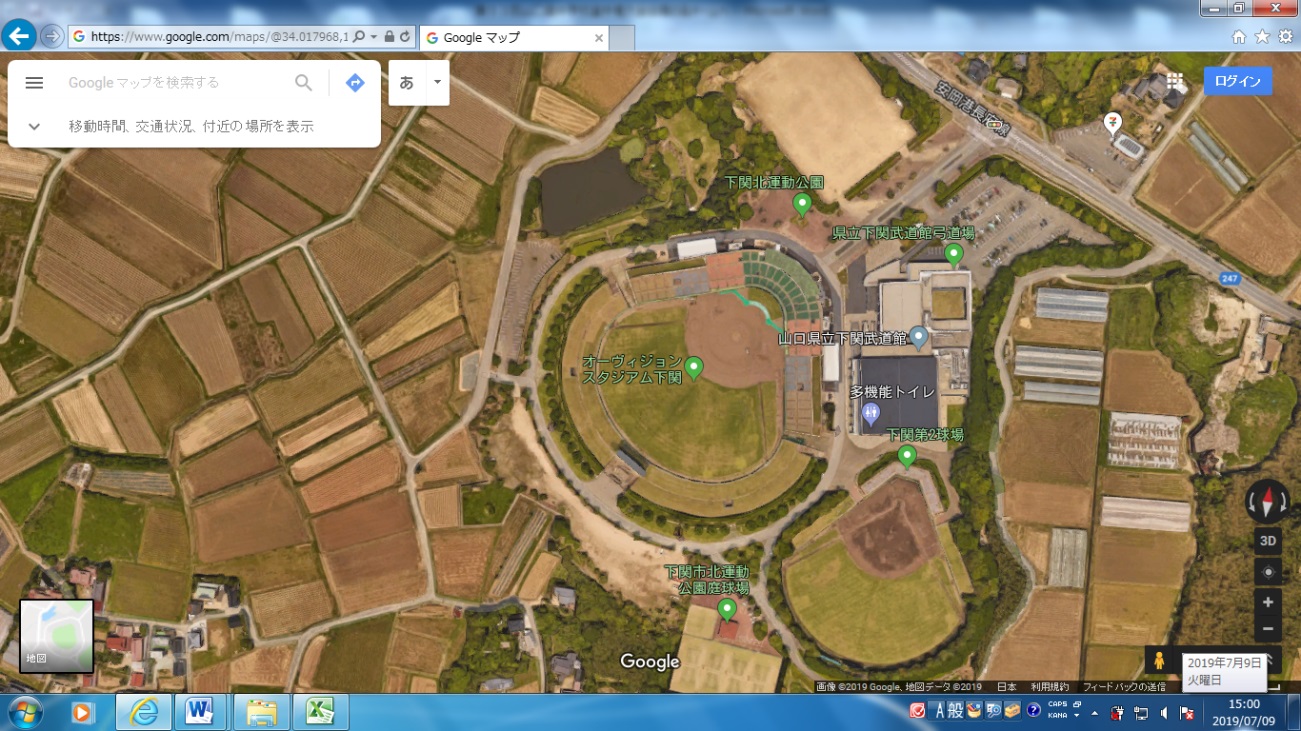 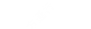 